Протокол вскрытия конвертов с заявками на участие в тендере, представленными потенциальными поставщиками для участия в тендере по закупу «Моторная система для применения в отоларингологической хирургии».1. Тендерная комиссия, утвержденная приказом РГП на ПХВ «Казахский Национальный Медицинский Университет им. С.Д. Асфендиярова» Министерства Здравоохранения Республики Казахстан № 228 от 06.04.2018г. в составе:    произвела процедуру вскрытия конвертов с заявками потенциальных поставщиков на участие в тендере по закупу медицинского оборудования «Моторная система для применения в отоларингологической хирургии» 26 апреля 2018 г. в 11 часов 00 минут в здании Ректората на 3 этаже в конференц-зале расположенного по адресу: г. Алматы, ул. Толе Би   88.Запросы от потенциальных поставщиков по разъяснению Тендерной документации не поступали.До истечения окончательного срока предоставления заявок на участие в тендере и в момент вскрытия конвертов, отзывы, изменения и дополнения заявок на участие в тендере потенциальными поставщиками не производилось.Тендерные заявки после окончательного срока их представления не поступали.При вскрытии конвертов с тендерными заявками присутствовали следующие потенциальные поставщики либо их уполномоченные представители:ТОО «АККУ ДЭРІ»- Рудковская К.А.      Следующие потенциальные поставщики, представили тендерные заявки до истечения окончательного срока предоставления заявок на участие в тендере: Предоставленные заявки вскрыты и содержат следующие документы, которые оглашены всем присутствующим при вскрытии заявок на участие в тендере:	2. Товарищества с ограниченной ответственностью «АККУ-ДЭРІ»Заявка-106 стр. Техническая спецификация-46 стр. Платежное поручение на -1 л.     Тендерная комиссия подводит итоги тендера в течение 10 календарных дней со дня вскрытия конвертов с тендерными заявками путем оформления протокола об итогах тендера.5. Тендерные заявки не отзывались, изменения не вносились.Председатель тендерной комиссии    _______________    Сенбеков М.Т.Заместитель председателя тендерной комиссии                            _______________     Утегенов А.К.                                                          Член тендерной комиссии                   _______________     Данишкин Ж.Т.    Член тендерной комиссии                _______________        Адилова Б.А. Член тендерной комиссии                ______________          Богатырева Л.Б.Секретарь тендерной комиссии     _______________         Айдарова А.О. С.Ж.АСФЕНДИЯРОВ АТЫНДАҒЫ ҚАЗАҚ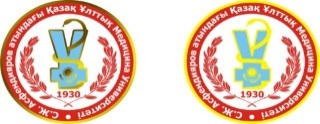 ҰЛТТЫҚ МЕДИЦИНА УНИВЕРСИТЕТІ КАЗАХСКИЙ НАЦИОНАЛЬНЫЙ МЕДИЦИНСКИЙ  УНИВЕРСИТЕТ ИМЕНИ  С.Д.АСФЕНДИЯРОВАг. Алматы, ул. Толе би, 88                             11-00 часов «26» апреля 2018 г.Председатель тендерной   комиссии:Сенбеков М.Т.Исполнительный проректорЗаместитель председателя                           тендерной комиссии:Утегенов А.К.Руководитель департамента экономики и финансовЧлены тендерной комиссии:Секретарь тендерной комиссии:                  Данишкин Ж.Т.Адилова Б.А.Богатырева Л.Б.Айдарова А.О.Заместитель руководителя департамента по управлению университетскими клиниками по организационным и стратегическим вопросам Руководитель отдела лекарственного обеспеченияИсполняющая обязанности руководителя управления правового обеспеченияРуководитель отдела по работе с общими закупками№Наименование потенциальных поставщиковАдрес местонахожденияпотенциальных поставщиковДата и время предоставления тендерных заявок1ТОО «АККУ-ДЭРІ»Пос. Жетыген, ул. Геофизическая 20 «А»26.04.2018г., 08 часов 31 мин№Наименование документаКраткое содержаниеОригинал, Копия, Нотариально заверенная копия1Заявка на участие в тендере ТОО «АККУ-ДЭРІ» 26.04.2018 г.Заявка на участие в тендере ТОО «АККУ-ДЭРІ»Оригинал2Справка о государственной  перерегистрации юридического лица 12.04.2018 г. № 10100257637202Справка о государственной  перерегистрации юридического лица ТОО «АККУ-ДЭРІ»Электронный документ3Справка о зарегистрированном юридическом лице, филиале или представительстве	 12.04.2018  г. № 10100257637806Справка о зарегистрированном юридическом лице, филиале или представительстве ТОО «АККУ-ДЭРІ»Электронный документ4Cправка о всех регистрационных действиях юридического лица 12.04.2018 г. №10100257639006Справка о зарегистрированном юридическом лице ТОО «АККУ-ДЭРІ»Электронный документ5Устав ТОО «АККУ-ДЭРІ» 18.01.2018Устав ТОО «АККУ-ДЭРІ»Копия6Решение участника ТОО «АККУ-ДЭРІ»	19.01.2018 Решение участника ТОО «АККУ-ДЭРІ»Копия7Приказ о вступлении директора в должность ТОО «АККУ-ДЭРІ» 19.01.2018 № 1О вступлении в должность директора ТОО «АККУ-ДЭРІ»Копия8Государственная лицензия на осуществление фармацевтической деятельности ТОО «АККУ-ДЭРІ» 05.12.2016 № ФД6600011227DBГосударственная лицензия ТОО «АККУ-ДЭРІ»Электронный документ9Приложение к государственной лицензии № ФД6600011227DB001035АС  05.12.2016Приложение к государственной лицензии на оптовую/розничную реализацию лекарственных средствЭлектронный документ10Талон  о приеме уведомления о начале или прекращении осуществления деятельности или определенных действий по оптовой реализации МТ О начале осуществления деятельности по оптовой реализации МТЭлектронный документ11Сведения об отсутствии (наличии) налоговой задолженности  уникальный код документа 10100258827812от 19.04.2018 г.Об отсутствии задолженности по состоянию на 19.04.2018 г.Электронный документ12Справка с  филиала ДБ АО «Сбербанк» в г. Алматы об отсутствии просроченной задолженности	 № 466/46-456 от 20.04.2018 годаСправка с филиала ДБ АО «Сбербанк» г. Алматы об отсутствии просроченной задолженности по состоянию на 20.03.2018 годаОригинал13Доверенность ДБ АО «Сбербанк России» в г. Алматы	б/н от 27.12.2017 годаДоверенность на право подписи Заместитель Начальника структурного подразделения филиала Банка в г. Алматы – Пологутину Ю.С.Копия, заверенная печатью АО «Сбербанк»14Доверенность на управление филиалом ДБ АО «Сбербанк России» в г. Алматы	№ 266/01-08/118 от 15.02.2017 г.Доверенность на право подписи Директора филиала Банка в городе Алматы Тенизбаева Б.Б.Копия, заверенная печатью АО «Сбербанк»15Письмо о соответствии квалификационным требованиям 26.04.2018 г. б/нО соответствии потенциального поставщика квалификационным требованиямОригинал16Сведения о квалификации (Приложение 7)	26.04.2018 г.Сведения о квалификации и опыте прошлых поставокОригинал17Письмо об аудите	26.04.2018 г.О неподлежании обязательному аудитуОригинал18Письмо о сопутствующих услугах 26.04.2018 г. б/нО сопутствующих услугах, предусмотренные ПравиламиОригинал19Гарантийное письмо 	26.04.2018 г.б/нО соответствии требованиям главы 4 Правилам №1729Оригинал20Гарантийное письмо	26.04.2018 г.б/нГарантийное письмо по срокам годностиОригинал21Письмо об отсутствии аффилированности	26.04.2018 г.б/нОб отсутствии аффилированности с заказчиком, организатором закупа, единым дистрибьютором, лизингодателемОригинал22Письмо согласие на расторжение договора поставки 	26.04.2018 г.б/нСогласие на расторжение договора поставки в случае выявления фактов указанных в п. 9 ПравилОригинал23Договор аренды 	03.07.2017 г.№1Договор аренды аптечного складаКопия24Таблица цен по лоту №1  26.04.2018 гЦена по лоту №1Оригинал                                              ТЕХНИЧЕСКАЯ СПЕЦИФИКАЦИЯ ТЕНДЕРНОЙ ЗАЯВКИ                                              ТЕХНИЧЕСКАЯ СПЕЦИФИКАЦИЯ ТЕНДЕРНОЙ ЗАЯВКИ                                              ТЕХНИЧЕСКАЯ СПЕЦИФИКАЦИЯ ТЕНДЕРНОЙ ЗАЯВКИ                                              ТЕХНИЧЕСКАЯ СПЕЦИФИКАЦИЯ ТЕНДЕРНОЙ ЗАЯВКИ1Техническая спецификация 26.04.2018 г.Описание к поставке предлагаемого оборудованияОригинал2Регистрационное удостоверение по лоту №1	РК-МТ-5№017015от 08.09.2017 г.Документ –подтверждение о регистрации  и разрешении к применению в медицинской практике на территории Республики КазахстанКопия                        ОБЕСПЕЧЕНИЕ ТЕНДЕРНОЙ ЗАЯВКИ (БАНКОВСКАЯ ГАРАНТИЯ)                        ОБЕСПЕЧЕНИЕ ТЕНДЕРНОЙ ЗАЯВКИ (БАНКОВСКАЯ ГАРАНТИЯ)                        ОБЕСПЕЧЕНИЕ ТЕНДЕРНОЙ ЗАЯВКИ (БАНКОВСКАЯ ГАРАНТИЯ)1Платежное поручение по лоту №1 №6 от 25.04.2018 г.Гарантийное обеспечение тендерной заявки в виде залога денегОригинал